①　水の入った試験管に青色の塩化コバルトCoCl2を加える。②　氷酢酸の入った試験管に青色の塩化コバルトCoCl2を加える。　　教科書P１０９　　（氷酢酸には水分が含まれていない）③　②の試験管に水酸化ナトリウムの粒を加えて良く振ったときの色の変化を観察する。考察　③の操作の結果より、何がわかりましたか？水酸化ナトリウム水溶液に塩酸または硫酸を加え、温度の変化を記録する。結果水酸化ナトリウム水溶液に塩酸を加えていったとき、水ができると同時に、それぞれのイオンの数はどのように変化するでしょうか。イオンのモデルと、酸性、中性、アルカリ性かを書いて図を完成させましょう。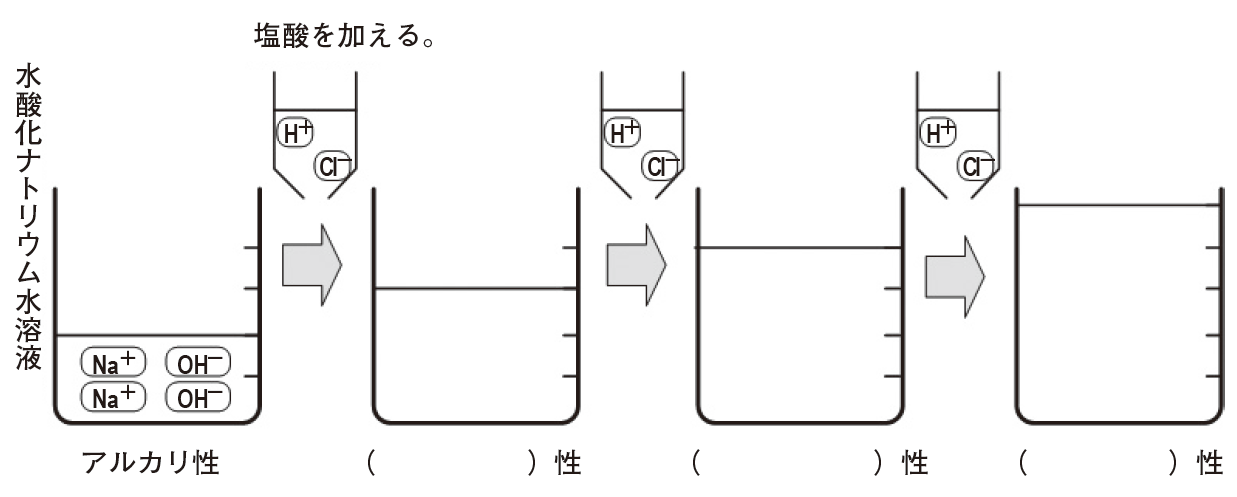 硫酸と水酸化バリウムの中和について、イオンのモデルを完成させましょう。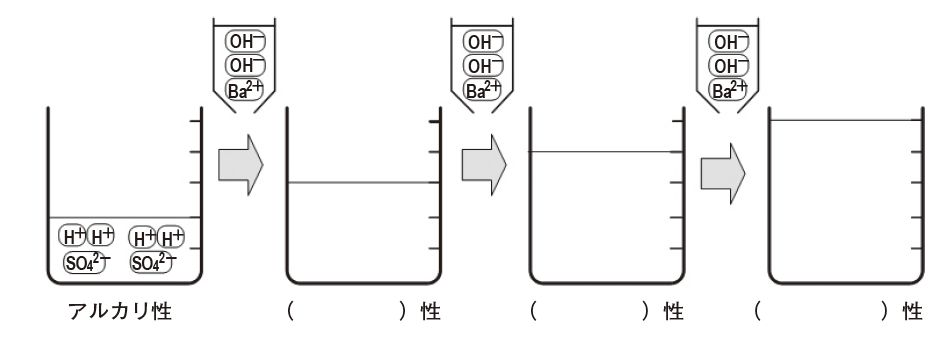 　３年　　組　　番　氏名　　　　　　　　　　　　　様々な濃度の水酸化ナトリウム水溶液に塩酸を加えていったとき、水ができると同時に、それぞれのイオンの数はどのように変化するでしょうか。イオンのモデルと、酸性、中性、アルカリ性かを書いて図を完成させましょう。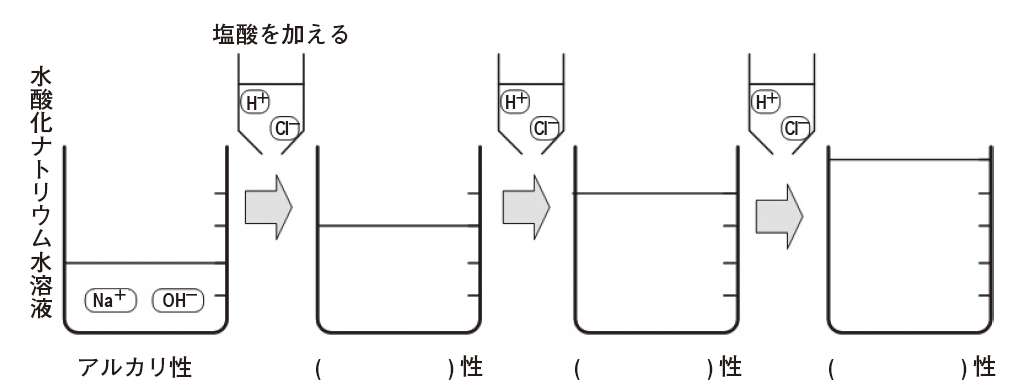 ①　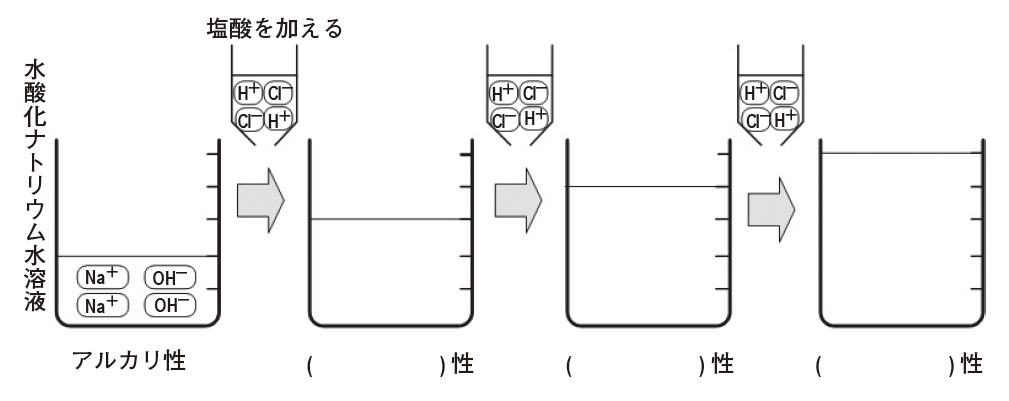 ②　③　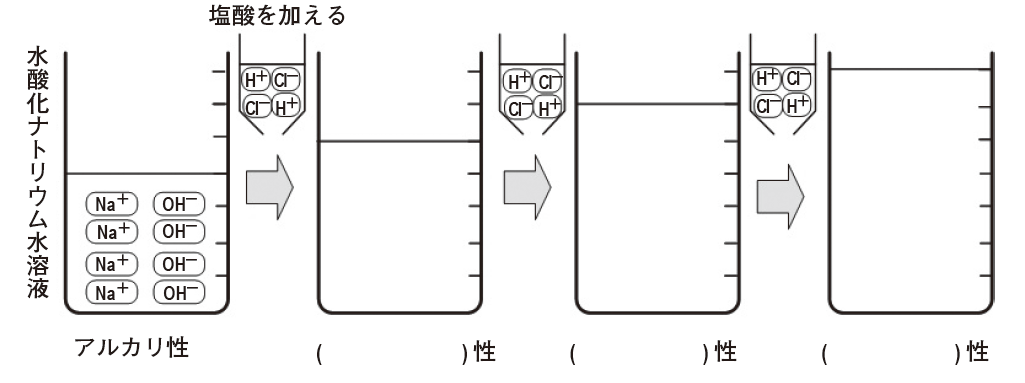 ④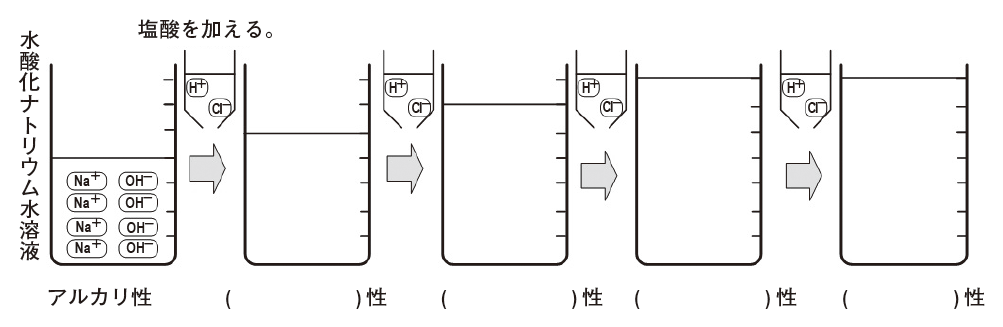 　３年　　組　　番　氏名　　　　　　　　　　　　　初めの温度塩酸を加えたとき硫酸を加えたとき